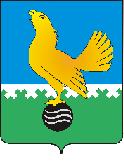 МУНИЦИПАЛЬНОЕ  ОБРАЗОВАНИЕгородской округ  Пыть-ЯхХанты-Мансийского автономного округа-ЮгрыАДМИНИСТРАЦИЯ ГОРОДАП О С Т А Н О В Л Е Н И ЕОт 02.08.2021									№ 359-паО внесении изменений в постановление администрации города от 14.07.2014  № 175-па «О Порядке составления проекта решения о бюджете муниципального образования на очередной финансовый год и плановый период»(в ред. от 07.09.2015 № 250-па,от 15.07.2016 № 174-па, от 23.05.2017  № 136-па, от 24.07.2017 № 193-па)В соответствии с Бюджетным кодексом Российской Федерации и решением Думы города Пыть-Яха от 21.03.2014 № 258 «Об утверждении Положения о бюджетном процессе в муниципальном образовании городской округ город Пыть-Ях», в целях обеспечения своевременного и качественного проведения работы по разработке проекта решения о бюджете города на очередной финансовый год и плановый период, внести в постановление администрации города от 14.07.2014 № 175-па «О Порядке составления проекта решения о бюджете муниципального образования на очередной финансовый год и плановый период» следующие изменения:1.	Приложение к постановлению изложить в новой редакции согласно приложению № 1.2.	Дополнить постановление:- Положением о комиссии по бюджетным проектировкам на очередной финансовый год и на плановый период согласно приложению № 2;- Составом комиссии по бюджетным проектировкам на очередной финансовый год и на плановый период согласно приложению № 3.3. Отделу по внутренней политике, связям с общественными организациями и СМИ управления по внутренней политике (О.В. Кулиш) опубликовать постановление в печатном средстве массовой информации «Официальный вестник».4. Отделу по обеспечению информационной безопасности                                     (А.А. Мерзляков) разместить постановление на официальном сайте администрации города в сети Интернет.5. Настоящее постановление вступает в силу после его официального опубликования в средстве массовой информации «Официальный вестник».6. Контроль за выполнением постановления возложить на заместителя главы города - председателя комитета по финансам.Глава города Пыть-Яха							  А.Н. МорозовПриложение № 1 к постановлению администрации города Пыть-Яхаот 02.08.2021 № 359-паПорядок составления проекта решения о бюджете муниципального образования на очередной финансовый год и плановый период (далее – Порядок) 1. Настоящий Порядок определяет организацию работы по составлению проекта решения Думы города о бюджете города Пыть-Яха на очередной финансовый год и плановый период (далее – проект бюджета города). 2. Составление проекта бюджета города основывается на: - положениях послания Президента Российской Федерации Федеральному Собранию Российской Федерации, определяющих бюджетную политику (требования к бюджетной политике) в Российской Федерации;- прогнозе социально-экономического развития города на очередной финансовый год и на плановый период; - основных направлений налоговой, бюджетной и долговой политики города; - муниципальных программах (проектах муниципальных программ, проектах изменений указанных программ); - бюджетном прогнозе (проекте бюджетного прогноза, проекте изменений бюджетного прогноза) города на долгосрочный период.3. Составление проекта бюджета города осуществляется в соответствии с Графиком подготовки, рассмотрения документов и материалов, разрабатываемых при составлении проекта бюджета города Пыть-Яха на очередной финансовый год и на плановый период, утверждаемым распоряжением администрации города.4. Комитет по финансам администрации города Пыть-Яха (далее – комитет по финансам) организует составление и составляет проект бюджета города, в том числе:а) разрабатывает основные направления бюджетной и налоговой политики города на очередной финансовый год и на плановый период;б) определяет прогнозные параметры доходов и источников финансирования дефицита бюджета города в разрезе кодов классификации доходов бюджета и кодов классификации источников финансирования дефицита бюджета с учетом информации главных администраторов доходов и главных администраторов источников финансирования дефицита бюджета города;в) осуществляет расчет предельных объемов бюджетных ассигнований бюджета города Пыть-Яха, на исполнение действующих и принимаемых расходных обязательств;г) организует согласование полученных от Департамента финансов Ханты-Мансийского автономного округа - Югры исходных данных, используемых для расчетов распределения дотаций из региональных фондов финансовой поддержки муниципальных районов (городских округов) и поселений;д) разрабатывает и представляет в администрацию города проект бюджетного прогноза (проект изменений бюджетного прогноза) муниципального образования на долгосрочный период;е) разрабатывает проекты решений Думы города о внесении изменений и дополнений в решения Думы города о налогах и сборах;ж) готовит проект решения Думы города о согласовании (об отказе согласования) полной (частичной) замены дотаций на выравнивание бюджетной обеспеченности муниципальных районов (городских округов) дополнительными нормативами отчислений от налога на доходы физических лиц;з) устанавливает порядок и методику планирования бюджетных ассигнований на очередной финансовый год и на плановый период;и) утверждает перечень кодов подвидов по видам доходов бюджета города, составляет перечень главных администраторов доходов бюджета города и формирует Реестр источников доходов бюджета города Пыть-Яха;к) утверждает перечень кодов видов источников финансирования дефицита бюджета и составляет перечень главных администраторов источников финансирования дефицита бюджета города;л) устанавливает структуру, перечень и коды целевых статей расходов бюджета города;м) осуществляет организационно-техническое и информационно-аналитическое обеспечение комиссии по бюджетным проектировкам на очередной финансовый год и на плановый период;н) представляет в комиссию по бюджетным проектировкам на очередной финансовый год и на плановый период:предложения по предельным объемам бюджетных ассигнований бюджета города на реализацию муниципальных программ и осуществление непрограммных направлений деятельности на очередной финансовый год и на плановый период;проект основных направлений бюджетной и налоговой политики города на очередной финансовый год и на плановый период;о) направляет предельные объемы бюджетных ассигнований на очередной финансовый год и плановый период:- ответственным исполнителям муниципальных программ по финансовому обеспечению муниципальных программ (далее также - ответственные исполнители муниципальных программ);- главным распорядителям средств бюджета по финансовому обеспечению непрограммных направлений деятельности;п) рассматривает предложения ответственных исполнителей муниципальных программ и главных распорядителей, распорядителей средств бюджета города по непрограммным направлениям деятельности по изменению объемов (структуры) бюджетных ассигнований бюджета города на реализацию муниципальных программ и осуществление непрограммных направлений деятельности в пределах своей компетенции;р) направляет управлению по жилищно-коммунальному комплексу, транспорту и дорогам предельные объемы бюджетных ассигнований на формирование дорожного фонда города Пыть-Яха (далее - дорожный фонд) на очередной финансовый год и плановый период с указанием прогноза объема доходов от поступлений, предусматривающих создание дорожного фонда;с) направляет управлению по экономике информацию о предельных объемах бюджетных ассигнований бюджета городского округа на очередной финансовый год и плановый период, направленную ответственным исполнителям муниципальных программ, главным распорядителям средств бюджета города по непрограммным направлениям деятельности, распорядителям средств бюджета города;т) устанавливает порядок ведения реестра расходных обязательств города и формирует сводный реестр расходных обязательств городского округа на основании реестров расходных обязательств главных распорядителей средств бюджета городского округа в установленном порядке;у) разрабатывает проект программы муниципальных внутренних заимствований города и проект программы муниципальных гарантий города в валюте Российской Федерации на очередной финансовый год и плановый период; ф) осуществляет оценку ожидаемого исполнения бюджета города в текущем финансовом году;х) запрашивает у ответственных исполнителей муниципальных программ, главных распорядителей, распорядителей средств бюджета города документы и материалы, необходимые для составления проекта бюджета города;ц) формирует и представляет в администрацию города проект бюджета города, а также документы и материалы, подлежащие представлению в Думу города одновременно с указанным проектом;ч) готовит проект постановления главы города о назначении публичных слушаний по рассмотрению проекта бюджета города;ш) обеспечивает сбор и обобщение информации для оценки эффективности налоговых расходов бюджета города, готовит аналитическую записку об оценке эффективности налоговых расходов за отчетный период, направляет ее на рассмотрение в комиссию по бюджетным проектировкам на очередной финансовый год и на плановый период и размещает ее на официальном сайте администрации города Пыть-Яха;щ) представляет в комиссию по вопросам повышения эффективности бюджетных расходов города Пыть-Яха, состав которой утвержден постановлением администрации города от 10.12.2019 № 493-па «О порядке проведения обзоров расходов бюджета городского округа города Пыть-Яха»:проект перечня объектов обзоров расходов и предложения по составу рабочих групп, создаваемых в целях проведения обзоров расходов по каждому объекту обзора расходов (далее - рабочие группы);графики проведения обзоров расходов по конкретным объектам обзоров расходов, методики проведения обзоров расходов по конкретным объектам обзоров расходов, планы работы рабочих групп;промежуточные результаты обзоров расходов по конкретным объектам обзоров расходов, в том числе варианты экономии бюджетных средств, с обоснованием достижения (недостижения) целевых значений оптимизации;отчет, содержащий результаты обзоров расходов по конкретным объектам обзоров расходов, достигнутые за отчетный период.5. Управление по экономике при составлении проекта решения о бюджете городского округа на очередной финансовый год и плановый период: а) готовит информацию о предварительных итогах социально-экономического развития города за истекший период текущего финансового года и ожидаемых итогах социально-экономического развития города за текущий финансовый год;б) разрабатывает прогноз социально-экономического развития (проект изменений прогноза социально-экономического развития) города на очередной финансовый год и плановый период;в) рассматривает и готовит заключение на предложения ответственных исполнителей муниципальных программ по изменению объемов (структуры) бюджетных ассигнований бюджета города на реализацию муниципальных программ в части обеспечения благоприятного инвестиционного климата в соответствующих сферах экономической деятельности; г) формирует перечень муниципальных программ, предлагаемых к финансированию из бюджета города в очередном финансовом году и плановом периоде;д) осуществляет оценку эффективности реализации муниципальных программ;е) готовит предложения по прекращению или изменению начиная с очередного финансового года ранее утвержденных муниципальных программ, включая изменения объема бюджетных ассигнований на финансовое обеспечение реализации муниципальных программ, в том числе по результатам пересмотра приоритетов бюджетных расходов и оценки эффективности реализации муниципальных программ, включая расходы на развитие; ж) осуществляет взаимодействие с ответственными исполнителями муниципальных программ, в том числе согласование распределения предельных объемов бюджетных ассигнований бюджета города на реализацию муниципальных программ в разрезе соисполнителей муниципальных программ;з) разрабатывает прогноз социально-экономического развития (проект изменений прогноза социально-экономического развития) города на долгосрочный период;и) осуществляет сверку исходных данных, используемых для расчетов распределения дотаций на выравнивание бюджетной обеспеченности муниципальных районов (городских округов);к) формирует данные по Перечню строек и объектов на очередной финансовый год и плановый период, включая приобретение объектов недвижимого имущества, объектов, создаваемых в соответствии с соглашениями о государственно-частном партнерстве, муниципально-частном партнерстве и концессионными соглашениями.6. Главные администраторы доходов бюджета города представляют в комитет по финансам:- расчеты по прогнозируемым объемам поступлений по соответствующим видам (подвидам) доходов бюджета города на очередной финансовый год и на плановый период и оценку ожидаемого исполнения за текущий финансовый год;- информации о состоянии задолженности по администрируемым источникам доходов;- предложения по формированию основных направлений налоговой политики города на очередной финансовый год и на плановый период;- информацию для включения в перечень источников доходов Российской Федерации и в Реестр источников доходов бюджета города Пыть-Яха.7. Главные администраторы источников финансирования дефицита бюджета города разрабатывают и представляют в комитет по финансам информацию о прогнозируемых объемах источников финансирования дефицита бюджета на очередной финансовый год и на плановый период и оценку их ожидаемого исполнения за текущий финансовый год в разрезе кодов классификации источников финансирования дефицита бюджета.8. Управление по муниципальному имуществу при составлении проекта бюджета города на очередной финансовый год и плановый период:а) определяет и представляет в комитет по финансам ожидаемую оценку на текущий финансовый год и прогноз на очередной финансовый год и на плановый период объема выпадающих доходов бюджета города в результате предоставления муниципального имущества (объектов недвижимости) в безвозмездное пользование;б) предоставляет в комитет по финансам информацию о количестве муниципальных казенных, бюджетных, автономных учреждений на начало и конец текущего года, на очередной финансовый год и на плановый период;б) разрабатывает и представляет в комиссию по бюджетным проектировкам на очередной финансовый год и на плановый период перечень муниципального имущества города, предназначенного к приватизации в очередном финансовом году и плановом периоде.9. Главные распорядители средств бюджета, ответственные исполнители муниципальных программ, структурные подразделения администрации города при составлении проекта бюджета города на очередной финансовый год и плановый период:а) представляют в комитет по финансам:- перечень объектов обзоров расходов и предложения по составу рабочих групп;- предложения по изменению объемов (структуры) бюджетных ассигнований бюджета города на реализацию муниципальных программ и осуществление непрограммных направлений деятельности (изменение действующих расходных обязательств, а также исполнение принимаемых расходных обязательств) на очередной финансовый год и на плановый период;- перечень планируемых мероприятий по оптимизации и сокращению бюджетных расходов в рамках реализуемых муниципальных программ и непрограммных направлений деятельности, в том числе за счет реструктуризации бюджетной сети, оптимизации численности, сокращения расходов на содержание казенных учреждений и органов местного самоуправления, сокращения расходов на предоставление субсидий бюджетным и автономным учреждениям (за счет пересмотра и оптимизации нормативных затрат на оказание муниципальных услуг без уменьшения объема и качества оказываемых населению услуг), расширения перечня и объемов платных услуг, оказываемых учреждениями бюджетного сектора, передачи оказания части муниципальных услуг в негосударственный сектор, оценку планируемого бюджетного эффекта от принимаемых мер по оптимизации и сокращению бюджетных расходов в очередном финансовом году и в плановом периоде;- предложения по переводу непрограммных направлений деятельности в муниципальные программы;- предложения по формированию основных направлений бюджетной и налоговой политики города на очередной финансовый год и на плановый период, основанные на целях, задачах и показателях в курируемой сфере деятельности, с увязкой с целями и задачами социально-экономического развития города, указами Президента Российской Федерации, Посланием Президента Российской Федерации;- распределение доведенных предельных объемов бюджетных ассигнований бюджета города на реализацию муниципальных программ и осуществление непрограммных направлений деятельности на очередной финансовый год и на плановый период;- обоснование и распределение предельных объемов бюджетных ассигнований бюджета города на очередной финансовый год и на плановый период и распределение их в разрезе кодов бюджетной классификации Российской Федерации, в разрезе соисполнителей муниципальных программ;- пояснительную записку к проекту решения Думы города о бюджете города на очередной финансовый год и на плановый период в части вопросов, отнесенных к деятельности главных распорядителей средств бюджета города, а также иную информацию по вопросам соответствующей сферы деятельности, необходимую для составления проекта бюджета города на очередной финансовый год и на плановый период;- перечень направлений и объемы бюджетных ассигнований бюджета города, планируемые на очередной финансовый год и на плановый период в виде субсидий (грантов в форме субсидий) в соответствии с пунктами 2, 7 статьи 78 и с пунктами 2, 4 статьи 78.1 Бюджетного кодекса Российской Федерации;- перечень направлений и объемы бюджетных ассигнований бюджета города, передаваемые в очередном финансовом году и в плановом периоде муниципальным бюджетным и автономным учреждениям в виде субсидий на иные цели, не связанные с финансовым обеспечением выполнения муниципального задания на оказание муниципальных услуг (выполнение работ);- паспорта муниципальных программ города Пыть-Яха (проекты изменений в указанные паспорта);- предложения к текстовым пунктам проекта решения Думы города о бюджете города на очередной финансовый год и на плановый период;- уточненные нормативные затраты на оказание муниципальных услуг (выполнение работ);- оценку ожидаемого исполнения бюджета города за текущий год по кодам бюджетной классификации расходов бюджетов Российской Федерации;б) вносят в установленном порядке проекты нормативных правовых актов города Пыть-Яха, связанные с изменением объемов и (или) структуры муниципальных программ;в) устанавливают порядок взаимодействия с распорядителями средств бюджета города Пыть-Яха, являющимися соисполнителями муниципальных программ, при осуществлении полномочий ответственного исполнителя муниципальных программ, установленных настоящим пунктом;г) представляют в управление по экономике информацию о распределении предельных объемов бюджетных ассигнований бюджета города Пыть-Яха на реализацию муниципальных программ в разрезе соисполнителей муниципальных программ на очередной финансовый год и плановый период;д) представляют в управление по экономике и комитет по финансам предложения по внесению изменений в подпрограммы и (или) основные мероприятия муниципальных программ города Пыть-Яха с учетом их влияния на целевые показатели реализации муниципальных программ;ж) формируют перечень реализуемых объектов на очередной финансовый год и плановый период, включая приобретение объектов недвижимого имущества, объектов, создаваемых в соответствии с соглашениями о государственно-частном партнерстве, муниципально-частном партнерстве и концессионными соглашениями.10. Главные распорядители, распорядители средств бюджета города Пыть-Яха при составлении проекта решения о бюджете на очередной финансовый год и плановый период:а) формируют реестр расходных обязательств распорядителя средств бюджета и в установленном порядке представляют его в комитет по финансам;б) представляют ответственному исполнителю соответствующей муниципальной программы предложения по уточнению муниципальных программ в пределах своей компетенции, а также иные материалы, необходимые для формирования основным исполнителем муниципальной программы расчётов и обоснований по соответствующей муниципальной программе;в) представляют в комитет по финансам и управление по экономике предложения и обоснования по изменению объемов (структуры) бюджетных ассигнований бюджета на очередной финансовый год и плановый период на осуществление непрограммных направлений деятельности;е) распределяют предельные объемы бюджетных ассигнований бюджета на реализацию муниципальных программ и осуществление непрограммных направлений деятельности на очередной финансовый год и плановый период, представляют в комитет по финансам обоснование предельных объёмов бюджетных ассигнований бюджета и распределение их в разрезе кодов бюджетной классификации Российской Федерации на очередной финансовый год и плановый период;ж) вносят в установленном порядке проекты правовых актов для реализации принятых и (или) принимаемых расходных обязательств;з) утверждают в соответствии с установленными требованиями нормативные затраты на оказание муниципальных услуг (выполнение работ);и) формируют в соответствии с установленными требованиями муниципальные задания на очередной финансовый год и плановый период.11. Администрация города при составлении проекта бюджета города на очередной финансовый год и плановый период:а) одобряет, прогноз социально-экономического развития муниципального образования на очередной финансовый год и плановый период, прогноз социально-экономического развития (проект изменений прогноза социально-экономического развития) на долгосрочный период;б) рассматривает аналитическую записку об оценке эффективности налоговых расходов за отчетный период; в) одобряет основные направления налоговой, бюджетной и долговой политики на очередной финансовый год и плановый период;г) одобряет характеристики проекта бюджета на очередной финансовый год и плановый период;д) одобряет проекты решений Думы города о внесении изменений и дополнений в решения Думы города о налогах и сборах;е) утверждает, муниципальные программы и вносит в них изменения;ж) одобряет проект решения о бюджете на очередной финансовый год и плановый период и представляемые вместе с ними документы и материалы для внесения в Думу города;з) одобряет проект бюджетного прогноза (проект изменений бюджетного прогноза) на долгосрочный период. Приложение № 2к постановлению администрации города Пыть-Яхаот 02.08.2021 № 359-паПоложениео комиссии по бюджетным проектировкам на очереднойфинансовый год и на плановый периодI. Общие положения1.1. Комиссия по бюджетным проектировкам на очередной финансовый год и на плановый период (далее - Комиссия) является координационным органом, образованным в целях обеспечения своевременного и качественного формирования проекта бюджета города на очередной финансовый год и на плановый период.1.2. Комиссия в своей деятельности руководствуется Конституцией Российской Федерации, федеральными законами, указами Президента Российской Федерации, постановлениями и распоряжениями Правительства Российской Федерации, законами, постановлениями и распоряжениями Ханты-Мансийского автономного округа - Югры, муниципальными правовыми актами, бюджетным законодательством, настоящим Положением.II. Задача, функции, права Комиссии2.1. Основной задачей Комиссии является рассмотрение вопросов, связанных с разработкой проекта решения Думы города о бюджете города Пыть-Яха на очередной финансовый год и на плановый период.2.2. Комиссия для реализации возложенной на нее задачи осуществляет следующие функции:- рассматривает и согласовывает проект основных направлений бюджетной и налоговой политики города на очередной финансовый год и на плановый период;- рассматривает проектировки основных параметров бюджета города на очередной финансовый год и на плановый период, а также предложения по обеспечению его сбалансированности в очередном финансовом году и плановом периоде;- рассматривает предложения по предельным объемам бюджетных ассигнований бюджета города на реализацию муниципальных программ и осуществление непрограммных направлений деятельности на очередной финансовый год и на плановый период;- рассматривает несогласованные вопросы, предусматривающие увеличение объемов бюджетных ассигнований, доведенных комитетом по финансам администрации города Пыть-Яха до главных распорядителей средств бюджета города;- рассматривает иные документы и материалы по вопросам бюджетного планирования;- осуществляет контроль за реализацией решений и предложений Комиссии.2.3. Комиссия имеет право:- запрашивать и получать от главных распорядителей средств бюджета города и (или) ответственных исполнителей муниципальных программ документы, материалы и информацию, необходимые для ее деятельности;- заслушивать на своих заседаниях представителей главных распорядителей средств бюджета города и (или) ответственных исполнителей муниципальных программ по вопросам, относящимся к компетенции Комиссии.III. Порядок работы Комиссии3.1. Комиссию возглавляет председатель Комиссии.3.2. Председатель Комиссии руководит деятельностью Комиссии, осуществляет общий контроль за реализацией принятых Комиссией решений и предложений.3.3. Заседания Комиссии проводит председатель Комиссии, в его отсутствие - заместитель председателя Комиссии. Заседания Комиссии проводятся по графику, утвержденному председателем Комиссии, и считаются правомочными, если на заседаниях Комиссии присутствует не менее половины ее членов.3.4. Секретарь Комиссии ведет протокол заседания Комиссии и обладает правом голоса при принятии решений Комиссией. В период временного отсутствия секретаря Комиссии, его обязанность исполняет один из членов Комиссии по поручению Председателя. 3.5. Решения Комиссии принимаются большинством голосов присутствующих на заседании членов Комиссии. В случае равенства голосов решающим является голос председательствующего.Решения Комиссии оформляются протоколами.3.6. Организационно-техническое и информационно-аналитическое обеспечение деятельности Комиссии осуществляет комитет по финансам администрации города Пыть-Яха совместно с главными распорядителями средств бюджета города.Приложение № 3к постановлению администрации города Пыть-Яхаот 02.08.2021 № 359-паСоставкомиссии по бюджетным проектировкам на очередной финансовый год и на плановый периодглава города, председатель комиссиизаместитель главы города – председатель комитета по финансам, заместитель председателя комиссииначальник отдела сводного планирования и анализа бюджета комитета по финансам администрации города, секретарь комиссииЧлены комиссии:					первый заместитель главы города заместитель главы города (по направлениям деятельности)					заместитель председателя комитета по финансам					начальник управления по правовым вопросам					начальник управления по экономикеначальник управления по муниципальному имуществупредседатель Думы города (по согласованию)начальник управления по жилищным вопросамначальник управления архитектуры и градостроительстваначальник управления по внутренней политикепредседатель постоянной депутатской комиссии по бюджету, налогам и экономической политикечлен постоянной депутатской комиссии по местному самоуправлению, регламенту, депутатской этике и связью с общественностью, по социальной политике директор МКУ «УКС г. Пыть-Яха»